Council Office, First Floor, The Parish Centre, St. Andrew’s Place, Penrith, Cumbria, CA11 7XXEnquiries: Rosalyn Richardson, Deputy Town ClerkTel: 01768 899773Email: deputytownclerk@penrithtowncouncil.co.uk AGENDA FOR THE PLANNING COMMITTEE 
4 SEPTEMBER 2017 2.00 PM – 3.45 PM ROOM 2, PARISH CENTRE, ST ANDREWSDelegated Responses – To NoteResponse : No ObjectionResponse : No ObjectionResponse : No ObjectionResponse: No ObjectionResponse: No ObjectionResponse: No ObjectionResponse: No ObjectionResponse: No ObjectionResponse: No ObjectionResponse: No ObjectionResponse: No ObjectionResponse: No ObjectionResponse: No ObjectionResponse: No ObjectionResponse: No ObjectionResponse: No ObjectionResponse: No Objection assuming new lighting is in compliance with Condition 4 of 16/0962Response: No Objection, however Penrith Town Council would like to request a condition for additional parking to be included as part of the scheme.Response: No ObjectionResponse: Penrith Town Council has no objection to the tree works and the felling of the sycamore however we respectfully request that any works on the trees be undertaken outside the breeding season for birds (after end September).Further, if the Trees Officer agrees to the clear-felling of the sycamore, and this is a substantial specimen, the applicant should be required to confirm that the tree is not a bat roost by means of a bat survey.Response  Penrith Town Council would like to object to this application on the grounds that render is not appropriate to a sandstone building of this age, it is not replacing render as the building is not rendered at the present time unless there is severe water ingress.  Brickwork repair to existing windows should be replaced with sandstone to protect the character of the building and to match the existing sandstone.Response: No objection although Penrith Town Council would prefer to see the retention of one of the cherry trees as they are a good source of food for wild birds.  Trees should be felled between the end of September and the end of February outside of the wild bird breeding season..Proposed Response: No objection as no material changes brought aboutProposed Response: No objectionProposed Response: No objectionPlanning Applications for ConsiderationTo consider the following applications for which information can be found on the Eden District Council Website http://eforms.eden.gov.uk/fastweb/search.asp by inserting the appropriate planning reference number.For the attention of the Planning CommitteeCouncillor J Ayres
Councillor P Baker
Councillor D Graham
Councillor S Jackson	
Councillor R Kenyon
For information to all other CouncillorsCouncillor R Burgin
Councillor M Clark
Councillor S Connelly
Councillor D Lawson
Councillor J Lynch
Councillor J Monk
Councillor L Quinn
Councillor J Thompson
Councillor D WhippCouncil Office, First Floor, The Parish Centre, St. Andrew’s Place, Penrith, Cumbria, CA11 7XXTel: 01768 899773      Email: deputytownclerk@penrithtowncouncil.co.uk  Minutes of the meeting of the:PLANNING COMMITTEE Held on:  Monday 3 July 2017, Room 2, Parish Centre, St Andrews Place.PRESENT:Cllr. Graham
Cllr Jackson
Cllr Johnson
Cllr Kenyon
Deputy Town ClerkMINUTES FOR THE PLANNING COMMITTEE 3 July 20172.00PM – 3.00 PM ROOM 2, PARISH CENTRE, ST ANDREWS………………………………………………………………………………
ChairmanFor the attention of members of the Planning Committee:Councillor S Jackson – Chairman
Councillor L Quinn – Vice-ChairmanCouncillor J Ayres
Councillor P Baker
Councillor D Graham	
Councillor F Johnson	
Councillor R Kenyon
For information to all other CouncillorsCouncillor R Burgin
Councillor M Clark
Councillor S Connelly
Councillor D Lawson
Councillor J Lynch
Councillor J Monk
Councillor J Thompson
Councillor D Whipp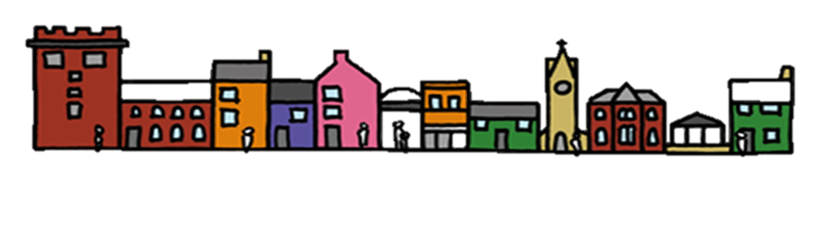 PENRITH TOWN COUNCILDATE: 29th August 2017Dear CouncillorYou are hereby summoned to attend a meeting of the:PLANNING COMMITTEE to be held on:  Monday 4 September 2017 2.00 pm - 3.45 pm Rm.2 Parish Centre, St Andrews Place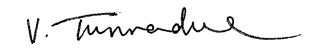 Mrs V. TunnadineTOWN CLERK(Please Note: Under the Openness of Local Government Bodies Regulations 2014 this meeting has been advertised as a public meeting and as such could be filmed or recorded by broadcasters, the media or members of the public)When it is proposed to consider the following business:-Apologies for AbsenceTo receive apologies from membersMinutes of the Previous MeetingTo authorise the Chairman to sign the Minutes of the Meeting of the Planning Committee held on 3 July 2017 as a true and accurate record. Declaration of Interests and DispensationsTo receive any declarations of interest by elected or co-opted Members of any disclosable pecuniary or other registrable interests relating to any items on the agenda for this meeting and to decide requests for dispensations.  Members are reminded to make any declarations at any stage during the meeting if it becomes apparent that this may be required when a particular item or issue is consideredNote: If a Member requires advice on any item involving a possible declaration of interest which could affect his/her ability to speak and/or vote, he/she is advised to contact the clerk in advance of the meetingPublic ParticipationMembers of the public who have requested in writing to speak prior to the meeting, are invited to speak on matters related to the agenda for up to three minutes.Public Bodies (Admission to Meetings) Act 1960 – Excluded ItemTo consider whether any agenda items should be considered without the presence of the press and public, pursuant to the Public Bodies (Admission to Meetings) Act 1960 Section 2.Terms of Reference – Planning Committee and Neighbourhood Plan GroupTo note the Terms of Reference for the Planning Committee and the Neighbourhood Plan Group as approved by the full Town Council at its meeting on 26 June 2017Neighbourhood Plan GroupTo elect a Chairman of the Neighbourhood Plan Group for the remainder of the Municipal Year Cumbria County Council – Draft Design Guide for New Residential and Commercial DevelopmentsTo consider the draft Design Guide which can be found on the Cumbria County Council Website at https://cumbria.citizenspace.com/cumbria-county-council/cumbria-design-guide/ and provide comments as appropriate as part of the consultation.Raiselands Farm – Street NamingPersimmon Homes have requested consent for street names based on Cumbria wide water courses, proposing Borrowdale Rise, Waver Gardens, Caldew Place and Greta Lane… Members are requested to note that street names based on local water courses as agreed at the meeting of the Planning Committee on 3 July 2017 have been provided to Persimmon.Planning ApplicationsPlanning application number:17/0435Site address:26 GREAT DOCKRAY PENRITH CA11 7DEDescription:Alterations and addition of 2 no. balconies to the roofPlanning application number:17/0457Site address:MANELLI HOUSE 4A-4C COWPER ROAD GILWILLY INDUSTRIAL ESTATE PENRITH CA11 9BNDescription:Change of use from soft play centre (D2) to office (B1), refurbishment of the external building facade and formalising of the existing car park. Planning application number:17/0470Site address:STONE LIONS COTTAGE BALMERS FARM PLUMPTON PENRITH CA11 9NPDescription:Certificate of Lawful development for the continued use of Stone Lions Cottage as an independent residencePlanning application number:17/0438Site address:FLAT 3 LARKHALL MEWS ROBINSON STREET PENRITH CA11 9HRDescription:Listed building consent for installation of gas fired central heating systemPlanning application number:17/0442Site address:BEACONSIDE C OF E JUNIOR SCHOOL EDEN MOUNT PENRITH CA11 8HGDescription:Proposed Canopy.Planning Application Number:17/0483Site Address:47 BURROWGATE PENRITH CA11 7TADescription:Advertisement consent for 1no illuminated backboard and individual letters, 1no illuminated hanging sign, 2no information board signs and 7no downlightsPlanning application number:17/0484Site address:47 BURROWGATE PENRITH CA11 7TADescription:Listed building consent for the addition of advertisement signage and downlights to the exteriorPlanning Application Number:17/0417Site Address:3 CHESTNUT CLOSE PENRITH CA11 8TLDescription:Retrospective application for rear extensionPlanning Application Number:17/0347Site Address:LAND TO THE NORTH OF SHANANDOAH MAIDENHILL SALKELD ROAD PENRITH CA11 8SQDescription:Retrospective application for horse shelters/stablesPlanning application number:17/0516Site address:32 BRENTFIELD WAY PENRITH CA11 8DLDescription:Extension to existing retaining boundary wall.Planning application number:17/0418Site address:10 CASTLEGATE PENRITH CA11 7HZDescription:Proposed three storey rear extension.Planning application number:17/0512Site address:TARA HILL DEVELOPMENTS 116 SCOTLAND ROAD PENRITH CA11 9JBDescription:Advertisement consent for the retention of sign previously approved under application 16/0389.Planning application number:17/0518Site address:1 FRIARS ROAD PENRITH CA11 8DGDescription:Proposed retaining wall and driveway.Planning application number:17/0548Site address:3 QUEEN STREET PENRITH CA11 7XDDescription:Listed building consent for internal alterations.Planning application number:17/0555Site address:SITE OFF MARDALE ROAD PENRITH CUMBRIA CA11 9EHDescription:Erection of storage buildingPlanning application number:17/0547Site address:PENRITH BUILDING SUPPLIES 116 SCOTLAND ROAD PENRITH CA11 9JBDescription:Variation of condition 2 (plans compliance) to amend previously approved flats (Plots 14 & 15) to 2 no 2 bed houses, attached to approval 10/0452.Planning application number:17/0528Site address:DAVID HAYTON HILLCREST GARAGE GILWILLY ROAD PENRITH CA11 9BFDescription:Retrospective application for 11 replacement lighting columns.Planning application number:17/0550Site address:ADJACENT TO ACORN GUEST HOUSE SCOTLAND ROAD PENRITH CA11 9HLDescription:Extension to existing residential block to create two additional residential units.Planning application number:17/0590Site address:29 RIMINGTON WAY PENRITH CA11 8TGDescription:Single Storey Side ExtensionPlanning application number:17/0628Site address:BECK HOUSE WATSON TERRACE PENRITH CA11 7NDDescription:T1 Holly: Reduce branch length by up to 1m; T2 Laurel: Reduce height to 2.5/3m; T3 Sweet Chestnut: Remove 1 low limb; T4 and T5 Limes: Remove epicormics to 1.5m above shed; T6 Sycamore: Remove tree; T7 Weeping Ash: Crown raise lower stem growth and lower branches; Penrith Conservation Area.Case officer and phone number:Mr R Sim 01768 212159Planning application number:17/0623Site address:19 KING STREET PENRITH CA11 7AJDescription:Variation of condition 3 (external wall finishes) attached to approval 16/0978Planning application number:17/0656Site address:8 ARTHUR STREET PENRITH CA11 7TUDescription:Remove one Holly and three small Cherries from rear garden; Penrith New Streets Conservation AreaPlanning application number:17/0641Site address:UNIT 10 NEWTONGATE NEWTON ROAD PENRITH CA11 0BFDescription:Variation of condition 2 (plans compliance) attached to 10/0531, comprising reduction in number of doors, including relocation and minor internal layout changes.Planning application number:17/0680Site address:HILLSIDE 33 ARTHUR STREET PENRITH CA11 7TUDescription:Variation of condition 2 (plans compliance) comprising; omit chimney, remove existing chimney, modern marley concrete interlocking tiles to new and existing roof, remove projecting window and door surround, attached to approval 13/0254Planning application number:17/0402Site address:First Floor Unit 46A Gilwilly Road Gilwilly Industrial Estate PENRITH CA11 9BLDescription:Two Storey Office Extension.Planning application number:17/0408Site address:LAND OFF CARLETON ROAD PENRITH Description:Residential development of 110 dwellingsPlanning application number:17/0614Site address:OMEGA PROTEINS GREYSTOKE ROAD PENRITH CA11 0BXDescription:Installation of thermal oxidiser plantPlanning application number:17/0650Site address:22 ROMAN ROAD PENRITH CA11 8DZDescription:Erection of single storey and two storey extensions to rear and garage to side elevation with permeable driveway and dropped kerbPlanning application number:17/0691Site address:THE GREEN CARLETON AVENUE PENRITH CA10 2AUDescription:Reserved matters application, following outline approval 16/0241, comprising building design, location, layout and access for deployment centre, conference/training facility and hostel accommodation.Planning application number:17/0709Site address:MOUNT EDEN BEACON EDGE PENRITH CA11 8SWDescription:Proposed conversion of barn, extension and renovation of house, and erection of garagePlanning application number:17/0067Site address:MAIDENHILL FARM MAIDENHILL SALKELD ROAD PENRITH CA11 8SQDescription:Listed building consent for change of use of agricultural barn to dwellingPlanning application number:17/0066Site address:MAIDENHILL FARM MAIDENHILL SALKELD ROAD PENRITH CA11 8SQDescription:Proposed change of use of agricultural barn to a dwelling.Planning application number:17/0726Site address:FIRST RENEWABLE EPSILON LTD NEWTON ROAD NEWTONGATE PENRITH CA11 0ABDescription:Hazardous substances application for the storage of liquified gasNeighbourhood Plan FeedbackTo receive a verbal update on the work being undertaken for the Neighbourhood Plan.Next MeetingTo note that the next Planning Committee Meeting will be held 2 October 2017 from 2.00pm – 2.50pm at a venue to be confirmed.PENRITH TOWN COUNCILPL/17/15 Apologies for AbsenceApologies for absence were received from Cllr Baker and Cllr Quinn.  Cllr Ayres was absent without apologies.The Committee were advised that Cllr Quinn had stood down from the Planning Committee with immediate effect.PL/17/16 Minutes of the Previous MeetingMembers RESOLVED that the minutes of the meetings of the Planning Committee held on Monday 5 June 2017 be signed by the Chairman as a true and accurate record.PL/17/17 Declarations of Interests and DispensationsMembers were asked to disclose their interests in matters to be discussed whether disclosable pecuniary or other registrable interest, and to decide requests for dispensations. 1.	Cllr Jackson declared that interested parties in Planning Application No 17/0480 had been in touch to advise that they had concerns.  He had requested the item on the agenda and had been hoping to meet them to hear those concerns but they had failed to get back in touch.	PL/17/18 Public ParticipationNo members of the public had requested in writing to speak prior to the meeting.PL/17/19 Public Bodies (Admissions to Meetings) Act 1960 – Excluded ItemsRESOLVED that there were no agenda items to be considered without the presence of the press and public, pursuant to the Public Bodies (Admissions to Meetings) Act 1960 Section 2.PL/17/20 Responses from Cumbria County Council Regarding Proposed Diversion of Footpath No 358010 and Request for a Zebra CrossingMembers were reminded that letters had been sent to Cumbria County Council in respect of:a)	a request for a zebra crossing between Angel Square and Bowling Green Lane; and
b)	the proposed diversion of footpath No 358010 which cuts across the school playing filed at QEGS.The Deputy Town Clerk advised that Cumbria County Council were progressing both issues.  In respect of the zebra crossing, the County Council have arranged for an assessment of the site to be carried out and, if it meets the criteria for the installation of a controlled crossing point, it will be added to their list of schemes to be carried out in their Minor Highways Improvements programme.In respect of the footpath diversion, the County Council have considered the demanding legal tests required and have had to make an alteration to their original proposal which the Town Council has not yet received.  They are seeking landownership details prior to making recommendations to their Development Control and Regulation Committee to make a legal order.  Members were advised that the Town Council had asked the Countryside Access Officer to liaise with the appropriate department at the County Council and Ofsted regarding the safeguarding issues of having a path running through the playing field.RESOLVED that the information be noted.PL/17/21 Street Naming	The Planning Committee considered the list of potential street names for new development suggested by Members to reflect a sense of place or history of Penrith.RESOLVED that:1.	the potential street names be agreed with a number of additions suggested at the meeting; and2.	Members email any other suggestions to the Deputy Town Clerk.PL/17/22 Planning ApplicationsDelegated ResponsesMembers noted the planning responses submitted under delegated authority by the Deputy Town Clerk Response: No ObjectionResponse: No objection Response: No objectionResponse: No objectionResponse: No objectionResponse: No objectionPlanning Applications for ConsiderationMembers considered the following applications.The Deputy Town Clerk read out the comments made by Councillor Baker in response to the application.  It was noted that at the present time, Eden District Council had received no letters of objection.RESOLVED that a response of no objection be submitted by Penrith Town Council.Members considered the comments made by Councillor Baker and the decision notice and traffic management plan relating to the approved development.  Concern was expressed that the condition relating to accessing and servicing the site was unclear, particularly in relation to the traffic associated with the decontamination of the site.RESOLVED that a response of no objection in principle be submitted by Penrith Town Council with a clarification that ALL traffic of whatever size and weight associated with the decontamination of the site be requested to use the alternative accessPL/17/23 Disk Zone and Residents Parking Scheme, Scaws Estate, PenrithMembers considered the letter of consultation, together with the revised map showing the proposed disc zones for the estate from Cumbria County Council.Concern was expressed that the residents in Friars Rise would welcome a residents parking scheme it was used during the day by commuters working in Penrith.  Views have been expressed by residents in Brentfield Way, Roman Road and Pennine Way that they do not want a plethora of signs or a legal restriction for what works currently albeit informally.  There is concern that such a scheme will only move the parking problem further out due to the unaffordability of long term parking for those who work in the town many of whom are part time on lower paid jobs.RESOLVED that:1.	the response and concerns of residents be noted and passed on to Cumbria County Council; 2.	a response be sent back to Cumbria County Council requesting that a final decision on the Scaws estate be delayed until the Parking Survey for Penrith as a whole, including off and on street parking has been completed; and3.	as part of the overall review, the County Council give consideration to including the whole of the Scaws Estate as a residents parking zone.PL/17/24 Eden District Council Planning Committee Decision 16 March 2017Members considered the response of the Deputy Chief Executive of Eden District Council to their request for a Stage 2 Complaint.  An initial complaint was submitted by this Committee on 12 April relating to the information provided to the Planning Committee of EDC which received a response dated 5 May.  After taking legal advice, a request for a Stage 2 Complaint was submitted.Members were advised that following the response of the Deputy Chief Executive a new letter had been sent reiterating the concerns of this Committee and requesting it be treated as a complaint.RESOLVED that the information be noted.PL/17/25 Neighbourhood Plan FeedbackCllr Johnson, Chair of the Neighbourhood Plan Group informed those present that the Sustainability Sub-group would be meeting again on Wednesday 5 July prior to a full meeting of the Neighbourhood Plan Group on 19 July when consideration would be given to draft policies for the plan.PL/17/26 Next MeetingThe Deputy Town Clerk reported that the date and venue of the next meeting would be confirmed once there was certainty about the pending office move.